GIMNASTYKA KOREKCYJNA - 30.03.2021 r.GRUPA 4Przykładowe ćwiczenia stabilizujące dolną część tułowiaPowtarzamy serię ćwiczeń x3 Most ze zgiętymi nogami – trzymamy 30 sekund (x5). Oddziaływanie korekcyjne- rozluźnienie mięśni brzucha, wzmacnianie mięśni pośladków, stabilizacja miednicy i kręgosłupa.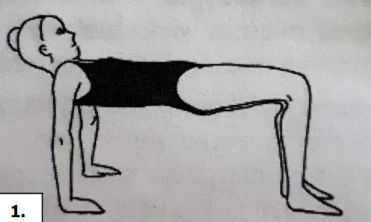 Most z wyprostowanymi nogami – trzymamy 30 sekund (x5). Oddziaływanie korekcyjne- rozciąganie mięśni brzucha, wzmacnianie mięśni pośladków, stabilizacja miednicy i kręgosłupa.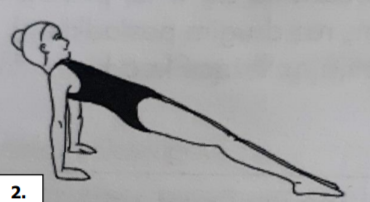 Most ze zgiętymi nogami – trzymamy 30 sekund (x5). Oddziaływanie korekcyjne -rozciąganie mięśni grzbietu, zwiększanie ruchomości kręgosłupa przy bardzo niewielkim obciążeniu stawów między kolanowych. ,,koci grzbiet”.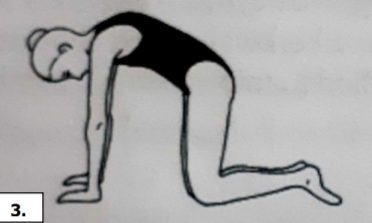 Most z wyprostowanymi nogami – trzymamy 30 sekund (x5). Oddziaływanie korekcyjne- stabilizacja miednicy i kręgosłupa.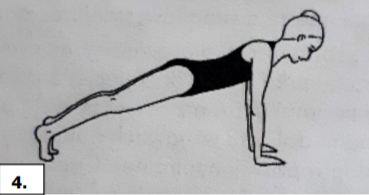 Dodatkowo:Link: https://www.youtube.com/watch?v=GUo16HDVITg&t=32s&ab_channel=SENSORAKI-EwaGo%C5%9BPowodzenia !!!